7	examiner d'éventuels changements à apporter en application de la Résolution 86 (Rév. Marrakech, 2002) de la Conférence de plénipotentiaires, intitulée «Procédures de publication anticipée, de coordination, de notification et d'inscription des assignations de fréquence relatives aux réseaux à satellite», conformément à la Résolution 86 (Rév.CMR-07), afin de faciliter l'utilisation rationnelle, efficace et économique des fréquences radioélectriques et des orbites associées, y compris de l'orbite des satellites géostationnaires;7(D3)	Question D3 – Rappels du BR concernant la mise en service/remise en serviceConsidérations généralesLe point 7 de l'ordre du jour de la CMR-23, Question D3, porte sur l'établissement de rappels visant à confirmer la mise en service (ou la remise en service) d'un réseau à satellite ou d'un système à satellites au titre des numéros 11.44B, 11.44C et 11.49 (11.49.1 et 11.49.2) du RR, du § 5.2.10 (20bis et 24bis) des Appendices 30/30A du RR et du § 8.17 (14ter) de l'Appendice 30B du RR.Une méthode unique est proposée dans le cadre du point D3, à l'effet d'adjoindre des notes de bas de page relatives aux numéros 11.44B, 11.44C et 11.49 du RR, au § 5.2.10 des Appendices 30/30A du RR et au § 8.17 de l'Appendice 30B du RR, contenant un rappel officiel du délai prévu pour informer le Bureau que la mise en service ou la remise en service a été menée à bien dans les cas qui ne sont pas assujettis aux dispositions du numéro 11.47 du RR ou du § 5.2.7 des Appendices 30/30A du RR ou du § 8.16 de l'Appendice 30B du RR, selon le cas, rappel qui sera envoyé par le Bureau à l'administration notificatrice.PropositionsARTICLE 11Notification et inscription des assignations
de fréquence1, 2, 3, 4, 5, 6, 7    (CMR-19)Section II – Examen des fiches de notification et inscription des
assignations de fréquence dans le Fichier de référenceMOD	IAP/44A22A6/1#201411.44B	Une assignation de fréquence à une station spatiale sur l'orbite des satellites géostationnaires est considérée comme ayant été mise en service, lorsqu'une station spatiale sur l'orbite des satellites géostationnaires ayant la capacité d'émettre ou de recevoir sur cette fréquence assignée, a été déployée à la position orbitale notifiée et maintenue à cette position pendant une période continue de 90 jours. L'administration notificatrice en informe le Bureau dans un délai de 30 jours à compter de la fin de la période de 90 jours25, 26. Lorsqu'il reçoit les renseignements envoyés au titre de la présente disposition, le Bureau les met à disposition sur le site web de l'UIT dès que possible et les publie dans la BR IFIC. La Résolution 40 (Rév.CMR-19) s'applique.     (CMR-)MOD	IAP/44A22A6/2#201611.44C	Une assignation de fréquence à une station spatiale sur une orbite de satellites non géostationnaires d'un réseau à satellite ou d'un système à satellites du service fixe par satellite, du service mobile par satellite ou du service de radiodiffusion par satellite est considérée comme ayant été mise en service lorsqu'une station spatiale ayant la capacité d'émettre ou de recevoir sur cette fréquence assignée a été déployée et maintenue dans l'un des plans orbitaux notifiés27 du réseau à satellite non géostationnaire ou du système à satellites non géostationnaires pendant une période continue de 90 jours, quel que soit le nombre notifié de plans orbitaux et de satellites par plan orbital dans le réseau ou le système. L'administration notificatrice en informe le Bureau dans un délai de 30 jours à compter de la fin de la période de 90 jours25, 28, 29. Lorsqu'il reçoit les renseignements envoyés au titre de la présente disposition, le Bureau les met à disposition sur le site web de l'UIT dès que possible et les publie par la suite dans la BR IFIC.     (CMR-)ADD	IAP/44A22A6/3#2015_______________26bis	11.44B.3 et 11.44C.5	Si l'administration notificatrice a informé le Bureau de la date de début de la période de mise en service de 90 jours, mais, dans les quinze jours suivant la fin de la période de mise en service de 90 jours, n'a pas encore informé le Bureau que la période de mise en service était arrivée à son terme, conformément au numéro 11.44B ou 11.44C, le Bureau lui envoie sans délai un rappel de l'obligation qui lui incombe d'informer le Bureau que la période de mise en service est arrivée à son terme, conformément au numéro 11.44B ou 11.44C.     (CMR-23)MOD	IAP/44A22A6/4#201711.49	Chaque fois que l'utilisation d'une assignation de fréquence à une station spatiale d'un réseau à satellite ou à toutes les stations spatiales d'un système à satellites non géostationnaires est suspendue pendant une période de plus de six mois, l'administration notificatrice informe le Bureau de la date à laquelle cette utilisation a été suspendue. Lorsque l'assignation inscrite est remise en service, l'administration notificatrice en informe le Bureau dès que possible, sous réserve des dispositions du numéro 11.49.1, 11.49.2, 11.49.3 ou 11.49.4, selon le cas. Lorsqu'il reçoit les renseignements envoyés au titre de la présente disposition, le Bureau les met à disposition dès que possible sur le site web de l'UIT et les publie dans la BR IFIC. La date à laquelle l'assignation inscrite est remise en service32, 33, 34, 35, 36 ne doit pas dépasser trois ans à compter de la date à laquelle l'utilisation de l'assignation de fréquence a été suspendue, à condition que l'administration notificatrice informe le Bureau de la suspension dans un délai de six mois à compter de la date à laquelle l'utilisation a été suspendue. Si l'administration notificatrice informe le Bureau de la suspension plus de six mois après la date à laquelle l'utilisation de l'assignation a été suspendue, cette période de trois ans est réduite. En pareil cas, la durée dont est réduite la période de trois ans est égale à la durée écoulée entre la fin de la période de six mois et la date à laquelle le Bureau est informé de la suspension. Si l'administration notificatrice informe le Bureau de la suspension plus de 21 mois après la date à laquelle l'utilisation de l'assignation de fréquence a été suspendue, l'assignation de fréquence est annulée. Quatre-vingt-dix jours avant la fin de la période de suspension, le Bureau envoie un rappel à l'administration notificatrice. S'il ne reçoit pas la déclaration du début de la période de remise en service dans les trente jours suivant la date limite de la période de suspension établie conformément à la présente disposition, le Bureau procède à l'annulation de l'inscription dans le Fichier de référence. Toutefois, le Bureau informe l'administration concernée avant de prendre une telle mesure.     (CMR-)ADD	IAP/44A22A6/5#2018_______________32bis	11.49.1bis et 11.49.2bis	Si l'administration notificatrice a informé le Bureau de la date de début de la période de remise en service de 90 jours, mais, dans les quinze jours suivant la fin de la période de remise en service de 90 jours, n'a pas encore informé le Bureau que la période de remise en service était arrivée à son terme, conformément au numéro 11.49.1 ou 11.49.2, le Bureau lui envoie sans délai un rappel de l'obligation qui lui incombe d'informer le Bureau que la période de remise en service est arrivée à son terme, conformément au numéro 11.49.1 ou 11.49.2, selon le cas.     (CMR-23)APPENDICE 30 (RÉV.CMR-19)*Dispositions applicables à tous les services et Plans et Liste1 associés
concernant le service de radiodiffusion par satellite dans les
bandes 11,7-12,2 GHz (dans la Région 3), 11,7-12,5 GHz
(dans la Région 1) et 12,2-12,7 GHz (dans la Région 2)     (CMR-03)            ARTICLE 5     (RÉV.CMR-19)Notification, examen et inscription dans le Fichier de référence international
des fréquences d'assignations de fréquence aux stations spatiales
du service de radiodiffusion par satellite18     (CMR-07)5.2	Examen et inscriptionMOD	IAP/44A22A6/6#20195.2.10	Chaque fois que l'utilisation d'une assignation de fréquence à une station spatiale inscrite dans le Fichier de référence et provenant de la Liste pour les Régions 1 et 3 est suspendue pour une période de plus de six mois, l'administration notificatrice informe le Bureau de la date à laquelle cette utilisation a été suspendue. Lorsque l'assignation inscrite est remise en service, l'administration notificatrice en informe le Bureau dès que possible. Lorsqu'il reçoit les renseignements envoyés au titre de la présente disposition, le Bureau les met à disposition sur le site web de l'UIT dès que possible et les publie dans la BR IFIC. La date à laquelle l'assignation inscrite est remise en service20bis ne doit pas dépasser trois ans à compter de la date à laquelle l'utilisation de l'assignation de fréquence a été suspendue, à condition que l'administration notificatrice informe le Bureau de la suspension dans un délai de six mois à compter de la date à laquelle l'utilisation a été suspendue. Si l'administration notificatrice informe le Bureau de la suspension plus de six mois après la date à laquelle l'utilisation de l'assignation de fréquence a été suspendue, cette période de trois ans est réduite. En pareil cas, la durée dont est réduite la période de trois ans est égale à la durée écoulée entre la fin de la période de six mois et la date à laquelle le Bureau est informé de la suspension. Si l'administration notificatrice informe le Bureau de la suspension plus de 21 mois après la date à laquelle l'utilisation de l'assignation de fréquence a été suspendue, l'assignation de fréquence est annulée.     (CMR-)APPENDICE 30A (RÉV.CMR-19)*Dispositions et Plans et Liste1 des liaisons de connexion associés du 
service de radiodiffusion par satellite (11,7-12,5 GHz en Région 1, 
12,2-12,7 GHz en Région 2 et 11,7-12,2 GHz en Région 3) dans 
les bandes 14,5-14,8 GHz2 et 17,3-18,1 GHz en Régions 1 
et 3 et 17,3-17,8 GHz en Région 2     (CMR-03)              ARTICLE 5     (RÉV.CMR-19)Coordination, notification, examen et inscription dans le Fichier de référence
international des fréquences d'assignations de fréquence à des stations
terriennes d'émission et des stations spatiales de réception des
liaisons de connexion dans le service fixe par satellite21, 22     (CMR-19)5.2	Examen et inscriptionMOD	IAP/44A22A6/7#20205.2.10	Chaque fois que l'utilisation d'une assignation de fréquence à une station spatiale inscrite dans le Fichier de référence et provenant de la Liste pour les Régions 1 et 3 est suspendue pour une période de plus de six mois, l'administration notificatrice informe le Bureau de la date à laquelle cette utilisation a été suspendue. Lorsque l'assignation inscrite est remise en service, l'administration notificatrice en informe le Bureau dès que possible. Lorsqu'il reçoit les renseignements envoyés au titre de la présente disposition, le Bureau les met à disposition sur le site web de l'UIT dès que possible et les publie dans la BR IFIC. La date à laquelle l'assignation inscrite est remise en service24bis ne doit pas dépasser trois ans à compter de la date à laquelle l'utilisation de l'assignation de fréquence a été suspendue, à condition que l'administration notificatrice informe le Bureau de la suspension dans un délai de six mois à compter de la date à laquelle l'utilisation a été suspendue. Si l'administration notificatrice informe le Bureau de la suspension plus de six mois après la date à laquelle l'utilisation de l'assignation de fréquence a été suspendue, cette période de trois ans est réduite. En pareil cas, la durée dont est réduite la période de trois ans est égale à la durée écoulée entre la fin de la période de six mois et la date à laquelle le Bureau est informé de la suspension. Si l'administration notificatrice informe le Bureau de la suspension plus de 21 mois après la date à laquelle l'utilisation de l'assignation de fréquence a été suspendue, l'assignation de fréquence est annulée.     (CMR-)APPENDICE 30B (RÉV.CMR-19)Dispositions et Plan associé pour le service fixe par satellite
dans les bandes 4 500-4 800 MHz, 6 725-7 025 MHz,
10,70-10,95 GHz, 11,20-11,45 GHz et 12,75-13,25 GHz                ARTICLE 8     (CMR-15)Procédure de notification et d'inscription dans le Fichier de 
référence des assignations dans les bandes planifiées 
du service fixe par satellite11, 12     (CMR-19)MOD	IAP/44A22A6/8#20218.17	Chaque fois que l'utilisation d'une assignation de fréquence à une station spatiale inscrite est suspendue pendant une période de plus de six mois, l'administration notificatrice informe le Bureau de la date à laquelle cette utilisation a été suspendue. Lorsque l'assignation inscrite est remise en service, l'administration notificatrice en informe le Bureau dès que possible. Lorsqu'il reçoit les renseignements envoyés au titre de la présente disposition, le Bureau les met à disposition dès que possible sur le site web de l'UIT et les publie dans la BR IFIC. La date à laquelle l'assignation inscrite est remise en service14ter ne doit pas dépasser trois ans à compter de la date à laquelle l'utilisation de l'assignation de fréquence a été suspendue, à condition que l'administration notificatrice informe le Bureau de la suspension dans un délai de six mois à compter de la date à laquelle l'utilisation a été suspendue. Si l'administration notificatrice informe le Bureau de la suspension plus de six mois après la date à laquelle l'utilisation de l'assignation de fréquence a été suspendue, cette période de trois ans est réduite. En pareil cas, la durée dont est réduite la période de trois ans est égale à la durée écoulée entre la fin de la période de six mois et la date à laquelle le Bureau est informé de la suspension. Si l'administration notificatrice informe le Bureau de la suspension plus de 21 mois après la date à laquelle l'utilisation de l'assignation de fréquence a été suspendue, l'assignation de fréquence est annulée du Fichier de référence et le Bureau applique les dispositions du § 6.33.     (CMR-)Motifs:	Établissement de rappels visant à confirmer la mise en service (ou la remise en service) d'un réseau à satellite ou d'un système à satellites au titre des numéros 11.44B, 11.44C et 11.49 (11.49.1 et 11.49.2) du RR, du § 5.2.10 (20bis et 24bis) des Appendices 30/30A du RR et du § 8.17 (14ter) de l'Appendice 30B du RR.______________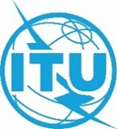 Conférence mondiale des radiocommunications (CMR-23)
Dubaï, 20 novembre – 15 décembre 2023Conférence mondiale des radiocommunications (CMR-23)
Dubaï, 20 novembre – 15 décembre 2023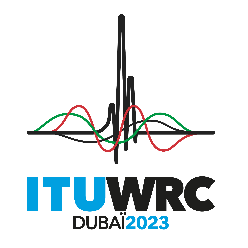 SÉANCE PLÉNIÈRESÉANCE PLÉNIÈREAddendum 6 au
Document 44(Add.22)-FAddendum 6 au
Document 44(Add.22)-F26 juin 202326 juin 2023Original: anglaisOriginal: anglaisÉtats Membres de la Commission interaméricaine des télécommunications (CITEL)États Membres de la Commission interaméricaine des télécommunications (CITEL)États Membres de la Commission interaméricaine des télécommunications (CITEL)États Membres de la Commission interaméricaine des télécommunications (CITEL)ProposITIONS POUR LES TRAVAUX DE LA confÉrenceProposITIONS POUR LES TRAVAUX DE LA confÉrenceProposITIONS POUR LES TRAVAUX DE LA confÉrenceProposITIONS POUR LES TRAVAUX DE LA confÉrencePoint 7(D3) de l'ordre du jourPoint 7(D3) de l'ordre du jourPoint 7(D3) de l'ordre du jourPoint 7(D3) de l'ordre du jour